Муниципальное казенное общеобразовательное учреждениеКвитокская средняя общеобразовательная школа № 1(р.п. Квиток, ул., Октябрьская,11)Краткосрочный проект«Ребенок имеет право на имя»первая младшая группа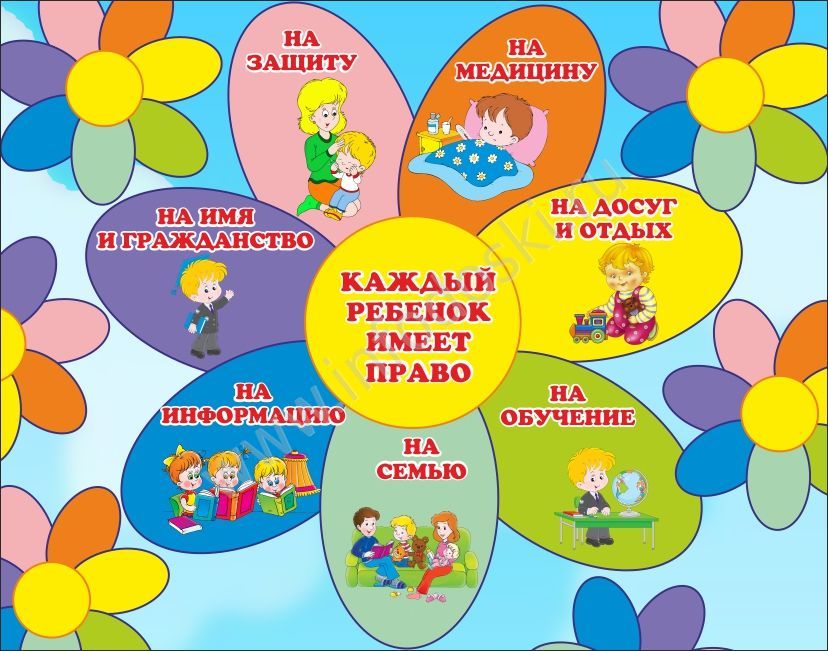 Подготовила и провелавоспитатель Богданова О.В.Октябрь, 2021годаВид проекта: познавательный, творческий, семейно-групповой.Тип проекта: познавательный, исследовательский.Срок реализации проекта: краткосрочный с 11.09.2021 по 23.09.2021Участники проекта: дети первой младшей группы, воспитатели, музыкальный руководитель родители.Проблема: в возрасте 2-3 года у детей происходит кризис, который часто проявляется в виде капризов перед взрослыми. Порой им кажется, что родители, дети и окружающие не любят их, не понимают, не принимают таким, какой он есть.Цель: способствовать становлению личности, дать первоначальные представления о правах детей.Задачи: познакомить детей с собственными правами: на имя, на семью, на отдых, на игру, на жилье; развивать наблюдательность, нравственные представления; воспитывать в детях чувство сопереживания, доброту, отзывчивость, внимание друг к другу, любовь к близким.Предварительная работа:рассказ о правах детей;рассматривание иллюстраций и фотографий о семье;чтение художественной литературы;консультация для родителей «О правах ребёнка дошкольника»изготовление книжки малышки родителями «Что означает имя ребенка»План проектаБеседа с первой младшей группе «Права детей»Утром (до прихода детей) воспитатель усаживает на куклу в приемной. Дети обязательно обратят на нее внимание, и кто-нибудь занесет ее в группу. Воспитатель, жалея куклу, предложит с ней поиграть в кукольном уголке.В определенный момент слышится детский плач.Воспитатель: Что случилось куколка? Почему ты плачешь?Кукла: Вы ко всем ребятам в группе обращаетесь по имени, а меня по-прежнему называете: «Куколка». Это так не приятно. Я тоже хочу, чтобы меня называли по имени, но я не знаю, как меня зовут, поэтому плачу.Воспитатель: У тебя нет имени?Кукла: Нет? А у вас у всех есть? Как вас зовут?Дети: Конечно, есть! Имена есть у всех детей. Меня зовут Василиса, Ева, я - Дима… (дети знакомятся с куклой, пожимая ей руку)Воспитатель: Куколка, имена есть у всех! Каждый ребенок при рождении имеет право на имя. Я предлагаю и тебе его дать.Дети: У тебя такие красивые волосы, такие голубые глаза, может быть, назовем тебя Наташа? Или Ирина?Кукла (радостно хлопая в ладоши): Мне нравится имя Ирина. Ласково будут звать Иришка.Вдруг кукла снова заплакала.Воспитатель: Что случилось?Кукла: У вас так хорошо. Вы улыбаетесь, общаетесь, играете, дружите…  А у меня нет друзей, меня никто не любит (плачет).Воспитатель: Хочешь, мы будем твоими друзьями?Кукла: Да!Воспитатель: Ребята, давайте с Иришкой поиграем!  Каждый ребенок имеет право на игру. (Проводится игра «Отгадай, кто спрятался под платочками»)Кукла: Мне очень нравится у вас в детском саду.Воспитатель: Иришка, оставайся у нас в детском саду, мы будем с тобой играть, петь, танцевать, отдыхать…Воспитатель: хочешь, мы покажем тебе, как умеем отдыхать? Каждый человек имеет право на отдых.Кукла: Да, очень!Воспитатель включает музыку, дети танцуют.Воспитатель: Ребята давайте с вами поговорим о семье. Семья - это самые близкие люди, которые с вами живут, вас любят, оберегают. (рассматривают фотографии)Послушайте стихотворение.Мама, папа, брат и я - это дружная семья!Вместе весело живем, вместе песенки поем.Любим книжки мы читать и с собакою гулять.Мама учит нас вязать, шить, готовить, рисовать.Папа любит наш пилить, гвоздь забить и колотить,Может с нами поиграть, может маме помогать.Мы с братишкою живем, в чудо верим, счастья ждем.Скажем людям всем на свете: «Жить должны в семье все дети!»Воспитатель: Любите нашу куколку также, как любят вас, заботьтесь о ней, не оставляйте одну и тогда она будет чувствовать себя любимой и никогда больше не будет плакать!Далее все плавно перетекает в самостоятельную деятельность детей (в сюжетно-ролевую игру «Семья»)Работа с родителями изготовление книжки- малышки родителями «Что означает имя ребенка»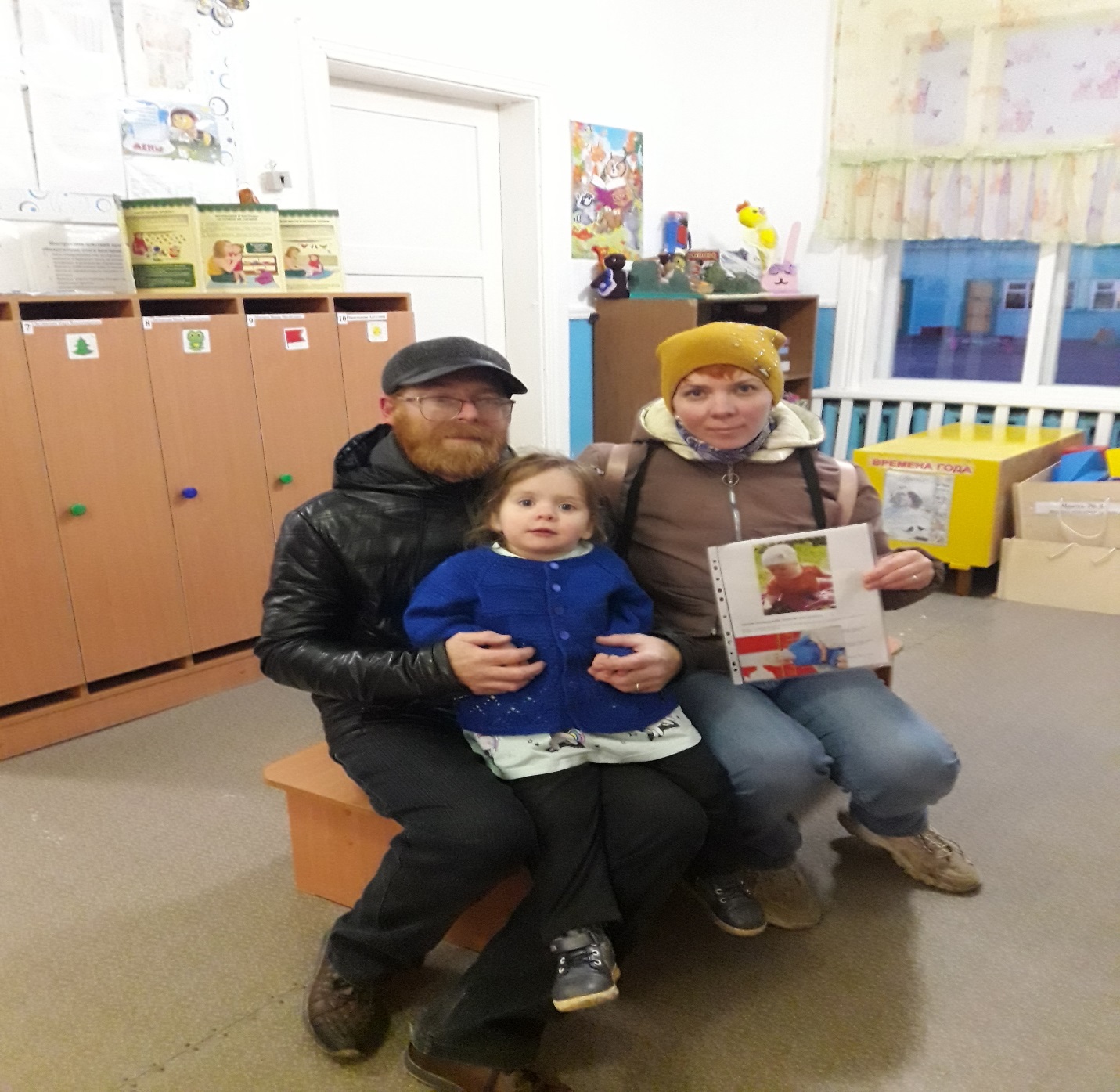 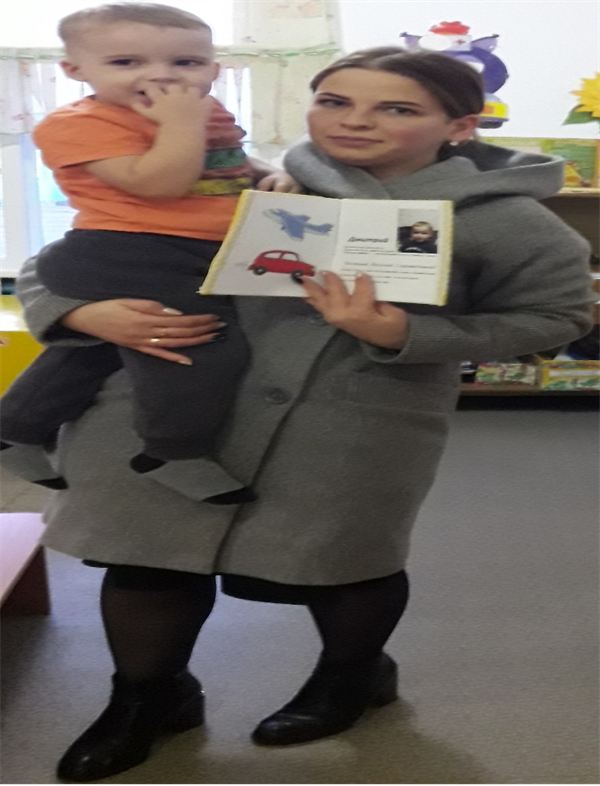 Обыгрывание сказки «Курочка ряба»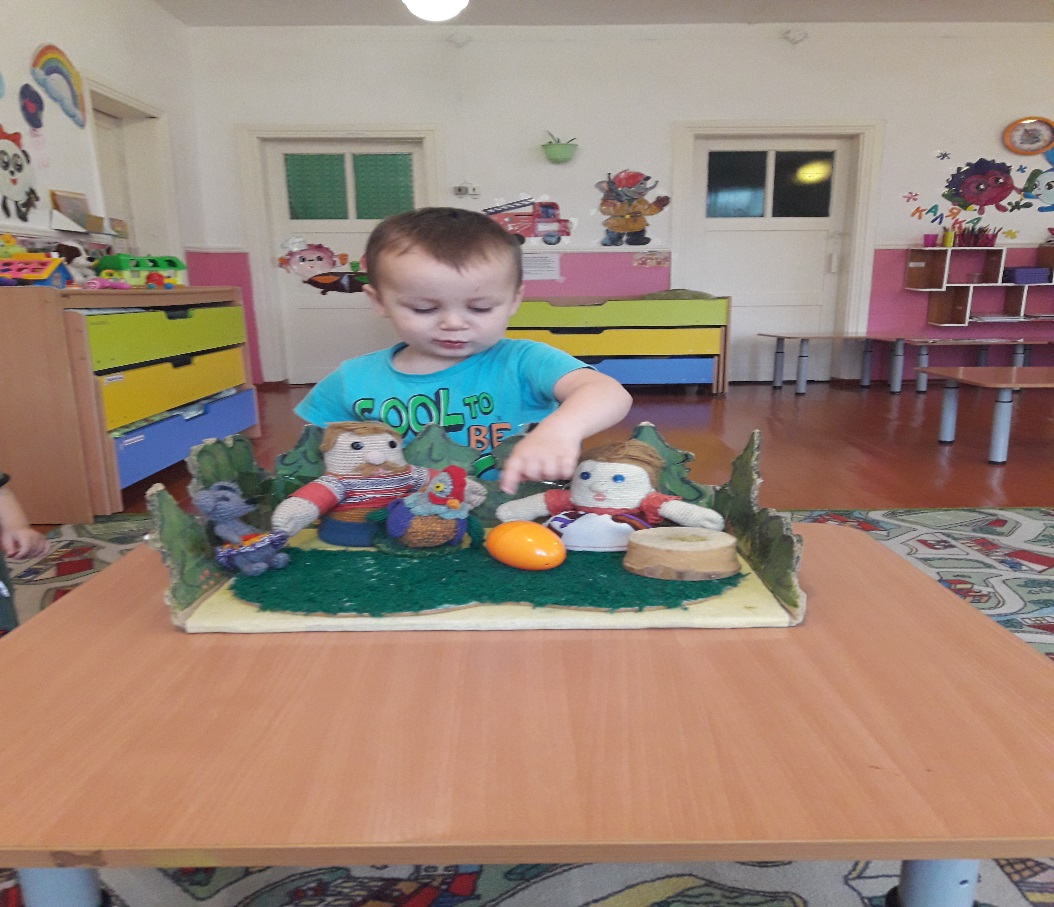 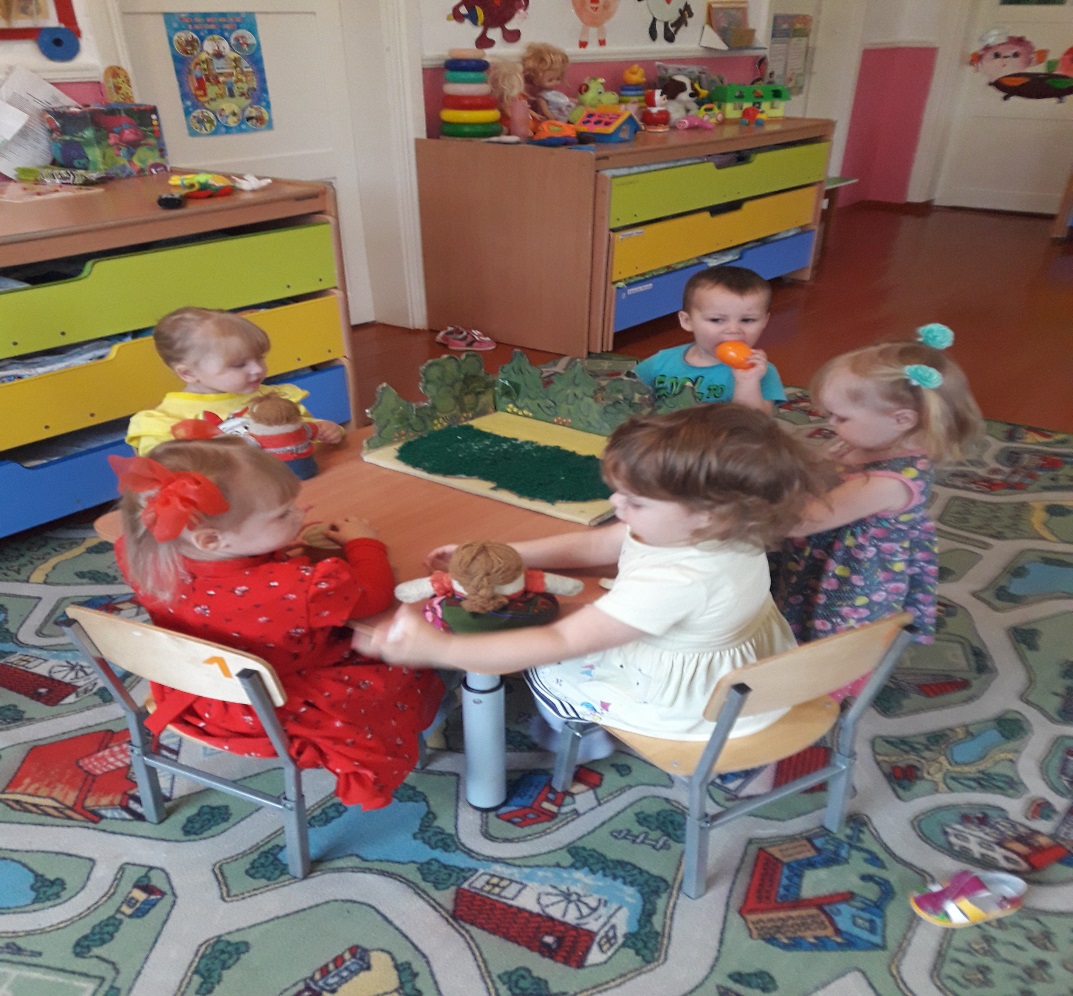 Рассматривание фотографий «Дружная семья»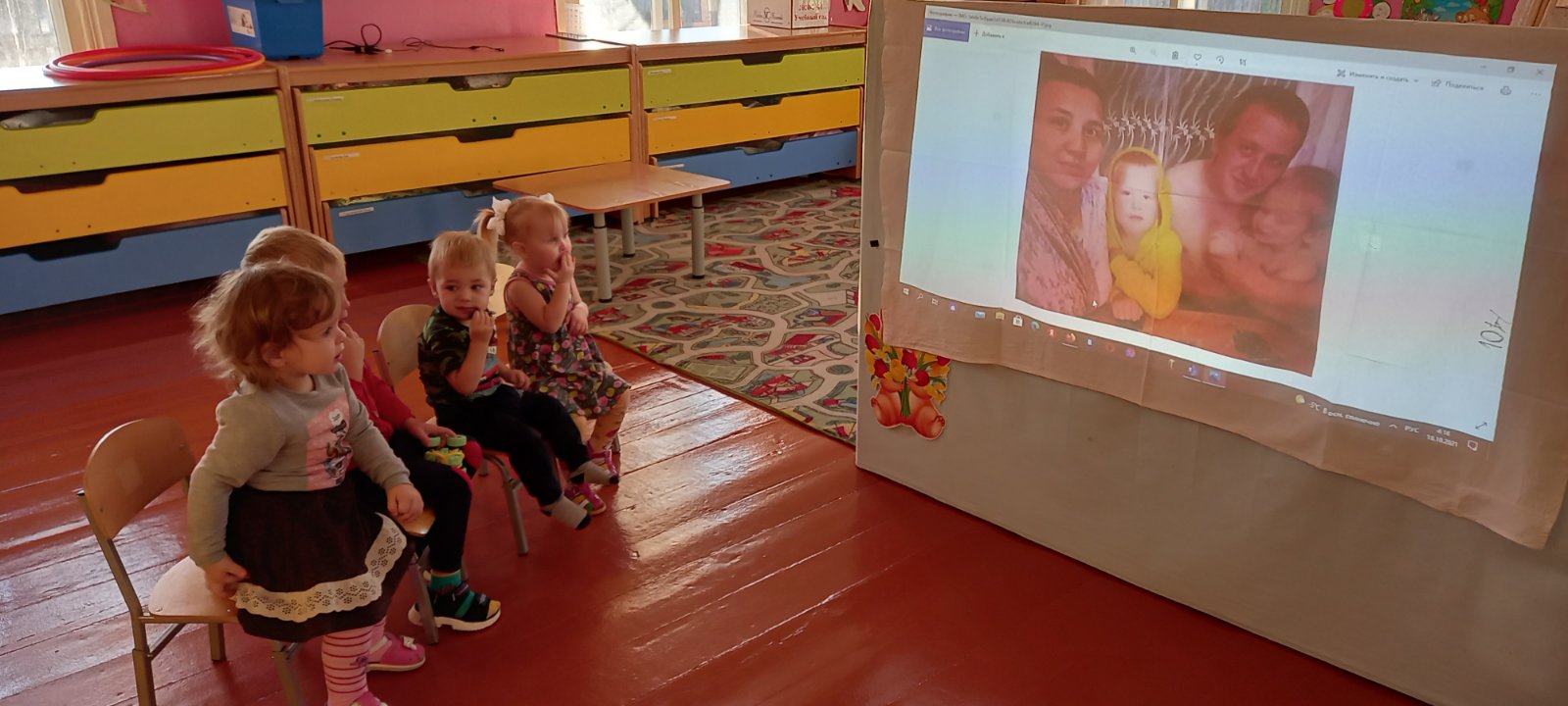 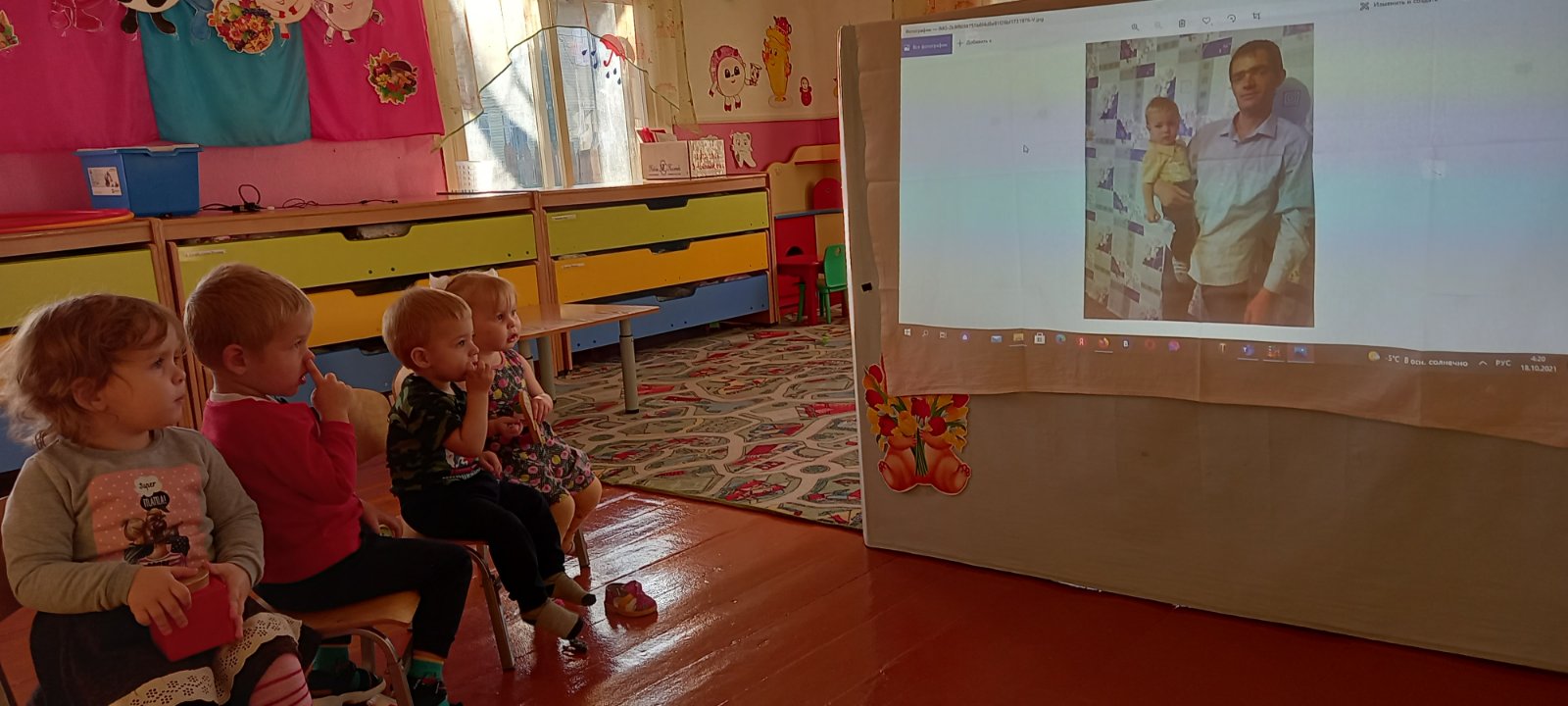 Содержание практической деятельностиУчастникиДиагностический этап: проведение диагностики знаний детей своего имени, имен родителей.Воспитатель, детиПодготовительный этап:  рассматривание фотографий в альбоме «Это я маленький»; подбор иллюстративного материала «Счастливая семья»; чтение сказок «Волк и семеро козлят», «Репка»; обыгрывание сказки «Курочка ряба»; разучивание пальчиковых игр «Семья», «Мы делили апельсин»; подбор детских песен о дружбе .Воспитатель,  музыкальный руководитель, дети, родители,Поисково - исследовательский этап: беседа с детьми о том, как их будут называть, когда они вырастут; рассматривания фотографий  « Дружная семья»; решение проблемных ситуаций («Зачем нам вежливые слова?», «Каким нужно быть, чтобы с вами хотели дружить?» ; дидактическая игры «Чья мама?», «Кто где живет?»; слушание  песен о маме, папе, о дружбе.Воспитатель,  музыкальный руководитель, дети, родителиОбобщающий этап: сюжетно-ролевая игра «СемьяВоспитатель, детиРефлексивный этап: беседа с детьми о том, что интересного запомнилось на этой неделеВоспитатель, дети